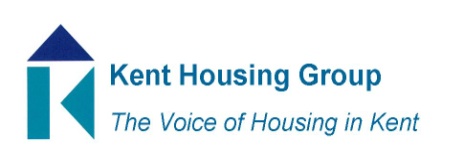 Kent Housing Engagement Group Wednesday 24 November 2021 10-11Microsoft Teams (as shared in the calendar appointment)AgendaIntroductions and apologiesMatters Arising from September meetingWhite PaperCX Feedback tool – Lin PerkinsRoundtable updates/discussionsChair and Vice ChairTopics for meeting on 10 February 2022Any other businessMEETING TO CLOSE by 11am